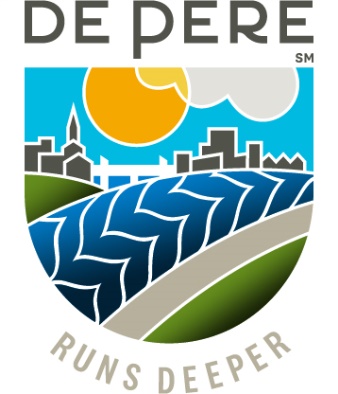 City of De Pere 						Contact: Andrew Pantzlaff335 South Broadway 					Communications SpecialistDe Pere, WI  54115-1199					Phone: 920-339-2371 www.de-pere.org						apantzlaff@mail.de-pere.org	De Pere opening new community garden
Plot registration date is March 30DE PERE, WIS. – A unique opportunity for local residents to grow their own food is coming this summer to the City of De Pere. Those interested may now rent a low-cost community garden plot for themselves and/or their whole family to enjoy. Within plots, gardeners may plant, grow and harvest any fresh fruits and vegetables of their choosing, cutting down on grocery bills and promoting healthy eating in the process, while also providing a fun activity that families, friends or individuals can enjoy outdoors. De Pere’s brand new community garden will be located at 863 Killarny Trail, at Lions Trailside Park.This new garden - named the Lions Community Garden - is a partnership between Extension Brown County, the City of De Pere and the De Pere Lions Club. Both 10’x20’ to 20’x20’ plots are available at the De Pere garden, for $20 and $30, respectively, for the summer. New community gardener registration for Extension’s 11 garden sites, including the De Pere location, will be Saturday, March 30, from 1 to 2:15 p.m. at the Neville Public Museum (210 Museum Place, Green Bay). To reserve a plot, you must come in-person, fill out required paperwork and pay plot fees.  Registration is first-come, first-served. If you’re new to gardening or want to learn more, you can visit the County Extension’s community garden Facebook Page at facebook.com/bcuwexgardens or website at browncountycommunitygardens.org. Here, you can also find updates and details about registration.  De Pere’s community garden joins several other community gardens located in Green Bay, Howard and other neighboring Brown County communities. The Community Gardens Program provides garden space and logistical assistance to Brown County residents to facilitate their access to affordable, nutritious and culturally appropriate food.Developed in 1996 by the Extension’s FoodWIse Program (formerly WNEP) as part of an overall initiative to increase food security in Brown County, the program has expanded to 11 community gardens on over four acres with nearly 400 plots and over 200 gardeners. For questions and more information, please contact the Extension Brown County Community Gardens at 920-391-4660 or browncountycommunitygardens@gmail.com. 